บันทึกข้อความ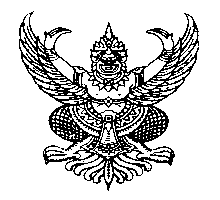 ส่วนงาน  งานบริหารงานวิจัยและบริการวิชาการ คณะสถาปัตยกรรมศาสตร์  โทร. 42843ที่  อว 8393(19)/วจ.	วันที่         มิถุนายน  2564เรื่อง  ขออนุมัติค่าตอบแทนผลงานวิชาการเรียน  คณบดีคณะสถาปัตยกรรมศาสตร์ ตามที่ ข้าพเจ้า ............................... พนักงานมหาวิทยาลัย สายวิชาการ ตำแหน่ง .....................สังกัด คณะสถาปัตยกรรมศาสตร์ มหาวิทยาลัยเชียงใหม่ แจ้งตีพิมพ์เผยแพร่บทความเรื่อง ..................................... ซึ่งตีพิมพ์ในวารสาร ..................... พิมพ์ครั้งที่ ....... ฉบับที่ ..... เผยแพร่ออนไลน์เมื่อวันที่ .................. ซึ่งเป็นวารสารที่อยู่ในฐานข้อมูล ……………. ในกลุ่ม Quartile ………โดยเป็นผู้เขียนชื่อแรก (First author) นั้น ในการนี้ จึงใคร่ขออนุมัติเบิกจ่ายค่าตอบแทนการตีพิมพ์เผยแพร่บทความที่ได้รับการตีพิมพ์ในวารสารวิจัยหรือวารสารวิชาการที่อยู่ในฐานข้อมูลมาตรฐานระดับนานาชาติ จำนวน 10,000 บาท (หนึ่งหมื่นบาทถ้วน) จากงบประมาณรายจ่ายเงินรายได้มหาวิทยาลัยเชียงใหม่ คณะสถาปัตยกรรมศาสตร์ ประจำปีงบประมาณ ๒๕๖4 แผนงานวิจัย งานบริหารการวิจัย กองทุนเพื่อการวิจัย งบเงินอุดหนุนทั่วไป อุดหนุนโครงการวิจัยเพื่อพัฒนางานวิจัยและบริการวิชาการ โครงการส่งเสริมการตีพิมพ์และเผยแพร่ผลงาน พร้อมกันนี้ได้แนบเอกสารเพื่อขอรับเงินอุดหนุนผลงานวิชาการ ดังนี้1. แบบขอรับค่าตอบแทนผลงานทางวิชาการ2. บทความตีพิมพ์3. หลักฐานที่แสดงว่าวารสารที่ตีพิมพ์บทความเรื่องดังกล่าวถูกจัดลำดับอยู่ในควอไทล์ที่ …..4. ใบสำคัญรับเงินและสมุดบัญชีธนาคารจึงเรียนมาเพื่อโปรดพิจารณาหลักฐานที่แสดงว่าวารสารที่ตีพิมพ์บทความเรื่องดังกล่าวถูกจัดลำดับอยู่ในควอไทล์ที่ ..... โดยอ้างอิงจากเว็บไซต์ SCImago Journal and Country Rank (SJR) (ตัวอย่าง)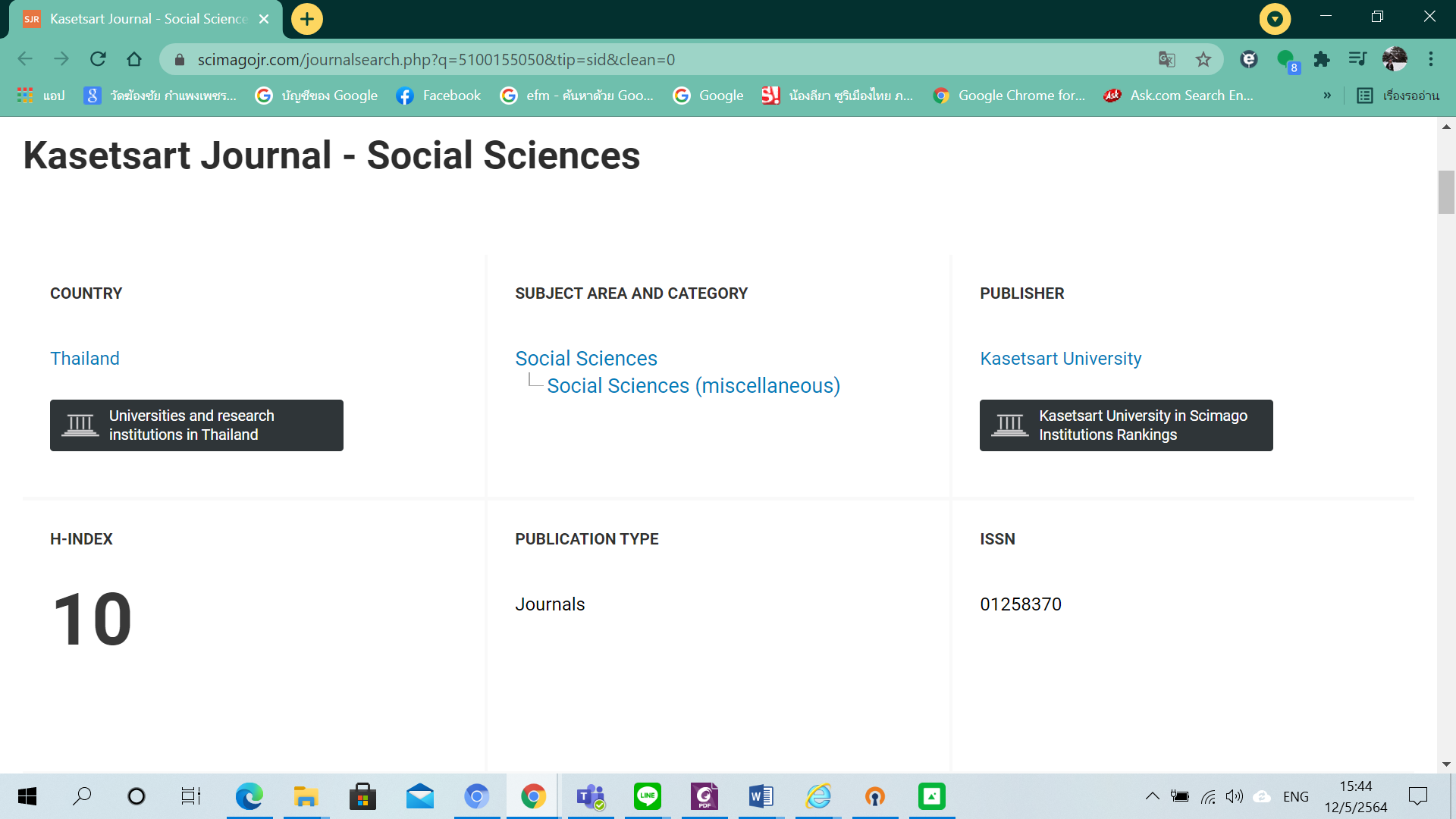 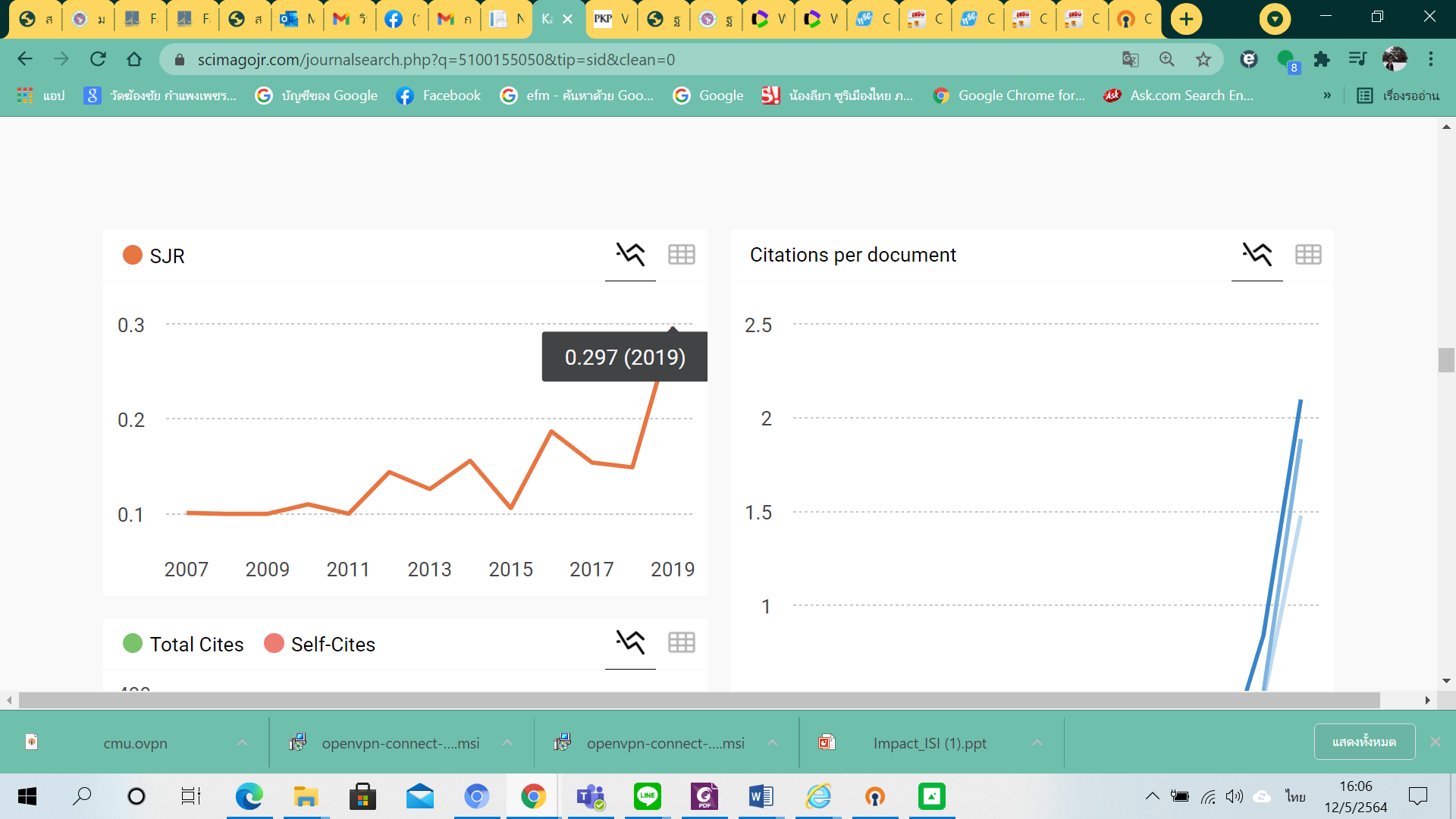 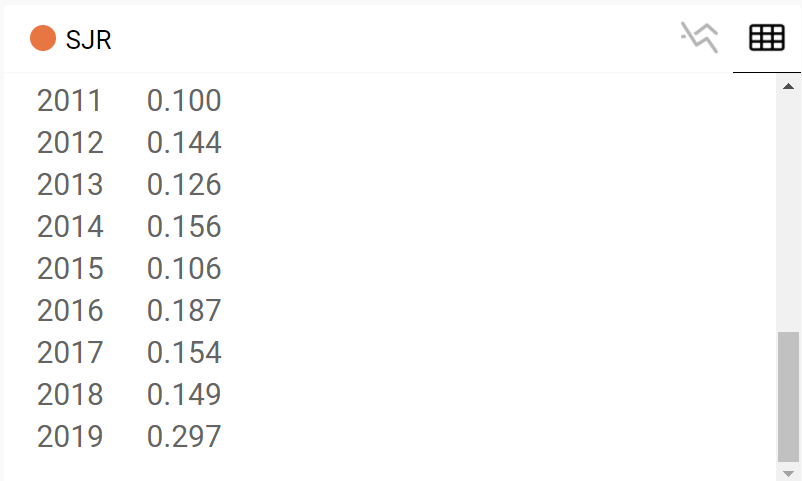 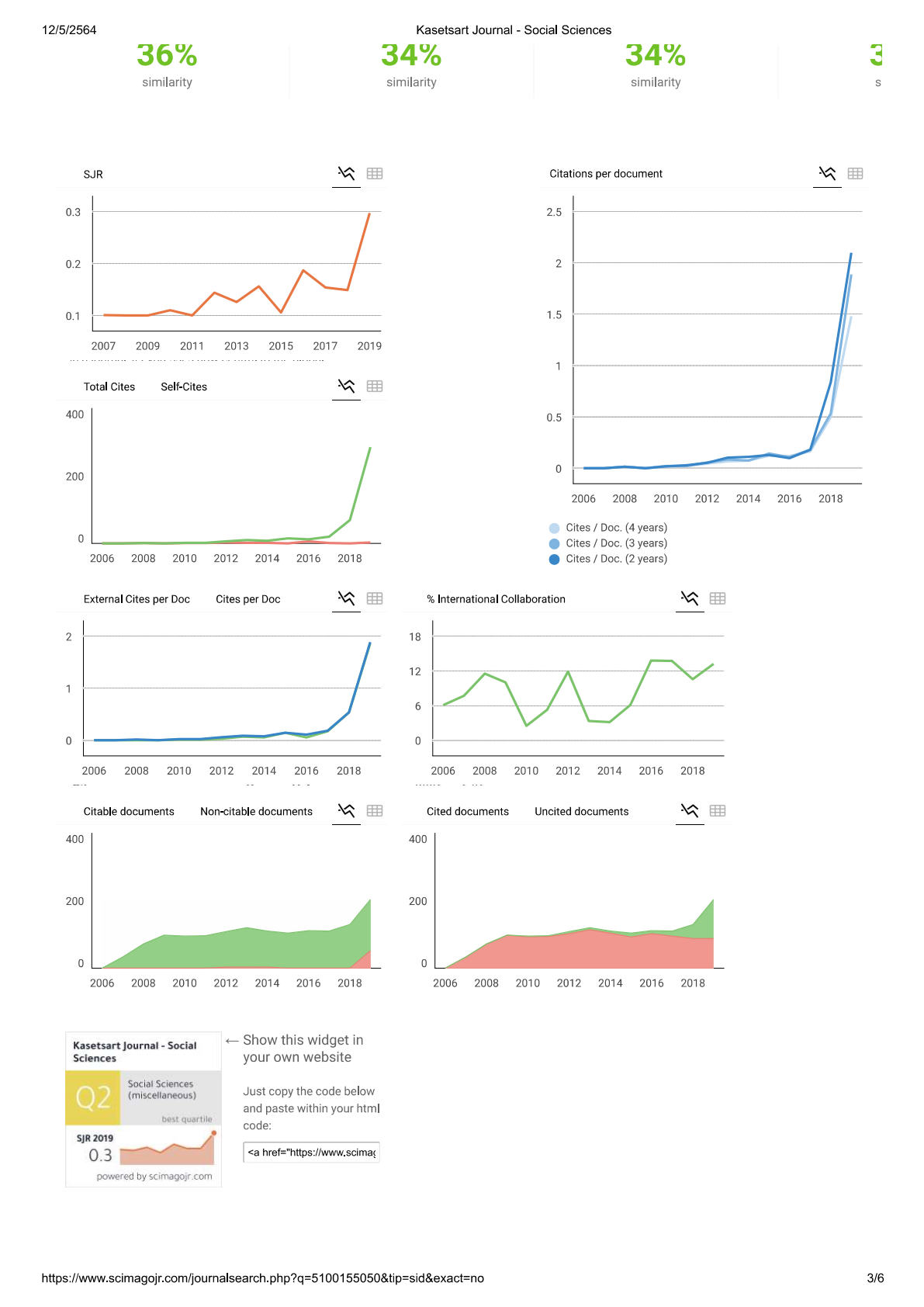 https://www.scimagojr.com/journalsearch.php?q=5100155050&tip=sid&clean=0